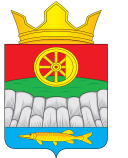 РОССИЙСКАЯ  ФЕДЕРАЦИЯ                                          КРУТОЯРСКИЙ СЕЛЬСКИЙ  СОВЕТ ДЕПУТАТОВ КРАСНОЯРСКИЙ  КРАЙ  УЖУРСКИЙ   РАЙОН   РЕШЕНИЕОб утверждении положения о порядке управления и распоряжения муниципальной собственностью Крутоярского сельсоветаРассмотрев Протест прокуратуры Ужурского района Красноярского края от 21.03.2016 № 7-02-2016,  в  соответствии с пунктом 5 части 10 статьи 35, статьей 51 Федерального закона от 06.10.2003 N 131-ФЗ "Об общих принципах организации местного самоуправления в Российской Федерации", Уставом Крутоярского  сельсовета Крутоярский сельский Совет депутатов Решил:Решение Крутоярского сельского Совета депутатов от 19.11.2012 г. № 23-78р «Об утверждения Положения о порядке управления и распоряжения муниципальной собственностью Крутоярского сельсовета» в редакции от 20.10.2014  № 39-124р – признать утратившим силу.2. Утвердить Положение о порядке управления и распоряжения муниципальной собственностью Крутоярского сельсовета согласно приложению 1.3. Настоящее Решение вступает в силу после его официального опубликования (обнародования) в газете "Крутоярские Вести".Председатель КрутоярскогоСельского Совета депутатов                                                              В.С. ЗеленкоГлава сельсовета                                                                                 А.Н. РадченкоПриложение 1к РешениюКрутоярского сельскогоСовета депутатовот 20.05.2016 №8-24рПОЛОЖЕНИЕО ПОРЯДКЕ УПРАВЛЕНИЯ И РАСПОРЯЖЕНИЯ МУНИЦИПАЛЬНОЙСОБСТВЕННОСТЬЮ КРУТОЯРСКОГО СЕЛЬСОВЕТА1. ОБЩИЕ ПОЛОЖЕНИЯ1.1. Настоящее Положение разработано в соответствии с Конституцией Российской Федерации, Гражданским кодексом Российской Федерации, Федеральным законом "Об общих принципах организации местного самоуправления в Российской Федерации",  Уставом Крутоярского сельсовета и определяет общий порядок управления муниципальной собственностью Крутоярского сельсовета (в дальнейшем - муниципальной собственностью).1.2. В состав муниципальной собственности входит:1)  имущество, предназначенное для решения вопросов местного значения;2) имущество, предназначенное для осуществления отдельных государственный полномочий, переданных органам местного самоуправления, в случаях, установленных федеральными законами и законами Российской Федерации, а также имущество, предназначенное для осуществления отдельных полномочий органов местного самоуправления, переданных им в порядке, предусмотренном Федеральным законом;3) имущество, предназначенное для обеспечения деятельности органов местного самоуправления и должностных лиц местного самоуправления, муниципальных служащих, работников муниципальных предприятий и учреждений в соответствии с нормативными правовыми актами представительного органа муниципального образования.4) имущество, необходимое для решения вопросов, право решения которых представлено органам местного самоуправления  федеральными законами и которые не отнесены к вопросам местного значения.1.3. Имущество, находящееся в муниципальной собственности Крутоярского сельсовета, закрепляется за муниципальными предприятиями, учреждениями, организациями во владение, пользование и распоряжение.1.4. Функции по владению, пользованию и распоряжению объектами муниципальной собственности осуществляют органы местного самоуправления:а) Крутоярский сельский Совет депутатов;б) администрация Крутоярского сельсовета, наделяемая правами уполномоченного органа по управлению и распоряжению муниципальной собственностью в соответствии с Решением Крутоярского сельского Совета депутатов.1.5. В соответствии со своей компетенцией, установленной Крутоярским сельским Советом депутатов, администрация Крутоярского сельсовета может передавать отдельные полномочия по управлению муниципальным имуществом юридическим и физическим лицам.1.6. Управление и распоряжение муниципальным имуществом включает:а) формирование и учет муниципального имущества;б) управление и распоряжение земельными участками;в) управление и распоряжение движимым и недвижимым имуществом, в том числе: приватизацию, передачу в аренду, безвозмездное пользование, залог, мену, приобретение и отчуждение муниципальной собственности, передачу в доверительное управление и на хранение;г) управление муниципальными унитарными предприятиями и муниципальными учреждениями;д) контроль за использованием муниципального имущества;е) защиту права муниципальной собственности.1.7. Основания приобретения и прекращения права муниципальной собственности устанавливаются действующим законодательством.1.8. Доходы от использования муниципального имущества являются средствами бюджета Крутоярского сельсовета.2. КОМПЕТЕНЦИЯ ОРГАНОВ МЕСТНОГО САМОУПРАВЛЕНИЯ В СФЕРЕУПРАВЛЕНИЯ И РАСПОРЯЖЕНИЯ МУНИЦИПАЛЬНОЙ СОБСТВЕННОСТЬЮ2.1. Крутоярский  сельский Совет депутатов:а) утверждает местный бюджет, планы и программы социально-экономического развития муниципального образования, изменения и дополнения к ним, отчеты об их выполнении;б) устанавливает в соответствии с законодательством местные налоги, сборы, принимает решение о выпуске и размещении лотерей, займов;в) определяет в соответствии с законодательством порядок управления и распоряжения муниципальной собственностью;г) определяет порядок принятия решений об условиях приватизации государственного и муниципального имущества;д) устанавливает порядок передачи и продажи муниципального жилья в собственность граждан и организаций, сдачи муниципального жилья в аренду в соответствии с действующим законодательством;е) устанавливает порядок использования нежилых, находящихся в муниципальной собственности, помещений и распоряжения ими;ж) определяет льготы, в том числе налоговые, для физических лиц и других категорий плательщиков по платежам в местный бюджет;з) осуществляет иные полномочия в соответствии с законодательством РФ, Уставом Крутоярского сельсовета;2.2. Администрация  Крутоярского сельсовета:а) осуществляет общее руководство учреждениями, финансируемыми из местного бюджета, а также полномочия по управлению предприятиями, находящимися в муниципальной собственности;б) представляет в Совет депутатов проект местного бюджета, отчет о его исполнении;в) распоряжается средствами местного бюджета, открывает и закрывает счета в банковских учреждениях, распоряжается средствами, подписывает финансовые документы Крутоярского сельсовета;г) осуществляет иные права и обязанности, порученные ему Советом депутатов в соответствии с действующим законодательством.2.3. Администрация Крутоярского сельсовета является органом исполнительной власти, обеспечивающим в пределах своей компетенции проведение единой финансовой, бюджетной и налоговой политики.Администрация Крутоярского сельсовета:а) организует в соответствии с законодательством работу по составлению проекта бюджета;б) обеспечивает в установленном порядке исполнение бюджета муниципального образования, осуществляет контроль за исполнением бюджета муниципального образования и целевым использованием бюджетных средств, выделяемых предприятиям, учреждениям и организациям, составляет отчет об исполнении бюджета Крутоярского сельсовета и представляет отчеты финансовому управлению администрации Ужурского района;в) осуществляет методическое руководство в области финансово-бюджетного планирования, составления и исполнения бюджета, финансирования производственной и социальной сферы, отчетности и составления, рассмотрения, утверждения и исполнения сметы расходов;г) осуществляет контроль за целевым и эффективным использованием муниципальной собственности;д) передает муниципальную собственность в хозяйственное ведение и оперативное управление, в аренду, доверительное управление, залог, безвозмездное пользование, с баланса на баланс без изменения формы собственности в порядке, устанавливаемом Крутоярским сельским Советом депутатов;е) осуществляет учет и контроль за поступлением денежных средств от приватизации и аренды муниципальной собственности;ж) осуществляет формирование и ведение реестра;з) осуществляет иные полномочия в соответствии с муниципальными правовыми актами Крутоярского сельсовета.3. СОВЕРШЕНИЕ СДЕЛОК С ОБЪЕКТАМИМУНИЦИПАЛЬНОЙ СОБСТВЕННОСТИ3.1. Сделки с объектами муниципальной собственности Крутоярского сельсовета совершаются в соответствии с законодательством РФ, законами Красноярского края, а также правовыми актами Крутоярского сельского Совета депутатов, принятыми в соответствии с их компетенцией.3.2. Сделки с объектами муниципальной собственности совершает администрация Крутоярского сельсовета, уполномоченные органы в пределах их компетенции, установленной Уставом Крутоярского сельсовета, актами Крутоярского сельского Совета депутатов.3.3. В соответствии с законодательством РФ к Крутоярскому сельсовету как участнику сделок применяются нормы, определяющие участие в сделках юридических лиц, если иное не вытекает из закона или особенности Крутоярского сельсовета как муниципального образования.3.4. При рассмотрении в судах дел, связанных с заключением, исполнением и прекращением сделок с объектами муниципальной собственности, от имени Крутоярского сельсовета выступает Глава Крутоярского сельсовета, уполномоченные органы, а также иные юридические лица и граждане, наделенные соответствующими полномочиями в соответствии с Гражданским кодексом РФ.3.5. Администрация  Крутоярского сельсовета вправе совершать любые сделки в отношении объектов муниципальной собственности, не противоречащие гражданскому законодательству, в том числе:а) договоры купли-продажи;б) договоры мены;в) договоры безвозмездной передачи (дарения);г) договоры аренды (имущественного найма);д) залоговые сделки;е) договоры безвозмездного пользования имуществом (ссуды);ж) кредитные договоры (договоры займа);з) договоры о передаче объектов в доверительное управление (траст);и) иные сделки, связанные с установлением, изменением и прекращением вещных прав.4. ОТЧУЖДЕНИЕ ОБЪЕКТОВ МУНИЦИПАЛЬНОЙ СОБСТВЕННОСТИ4.1. Если иное прямо не предусмотрено законодательством РФ, решениями Крутоярского сельского Совета депутатов, могут быть отчуждены любые объекты муниципальной собственности, за исключением объектов, не подлежащих отчуждению.4.2. Решения об отчуждении объектов муниципальной собственности, балансовая (оценочная) стоимость которых на начало года менее стократного размера минимальной оплаты труда на момент отчуждения,  принимается администрацией  Крутоярского сельсовета.Решения об отчуждении объектов муниципальной собственности, балансовая (оценочная) стоимость которых на начало года более стократного размера минимальной оплаты труда на момент отчуждения, принимаются только на основании решения Крутоярского сельского Совета депутатов.4.3. Объекты муниципальной собственности могут продаваться только в том случае, если это экономически обосновано.4.4. При заключении договоров купли-продажи объектов муниципальной собственности в качестве продавца выступает администрация  Крутоярского сельсовета.5. БЕЗВОЗМЕЗДНАЯ ПЕРЕДАЧА (ДАРЕНИЕ) ОБЪЕКТОВМУНИЦИПАЛЬНОЙ СОБСТВЕННОСТИ5.1. Безвозмездная передача объектов муниципальной собственности может осуществляться:а) при отчуждении объектов муниципальной собственности в федеральную собственность, собственность субъекта Федерации, органам местного самоуправления других муниципальных образований и/или в собственность общественных организаций;б) при выделении средств для поддержки пострадавших в результате стихийных бедствий и/или других общественно полезных целей в соответствии с действующим законодательством;в) в других случаях, предусмотренных правовыми актами Крутоярского сельского Совета депутатов.5.2. Не допускается безвозмездная передача объектов муниципальной собственности коммерческим организациям и/или некоммерческим организациям для ведения коммерческой деятельности.5.3. Безвозмездная передача объектов муниципальной собственности производится на основании решения Крутоярского сельского Совета депутатов.5.4. Муниципальная собственность Крутоярского сельсовета (за исключением земельных участков) может быть передана в безвозмездное пользование в соответствии с действующим законодательством. Передача имущества в безвозмездное пользование не влечет перехода права собственности на такое имущество.5.5. По договору безвозмездного пользования (договору ссуды) Крутоярский сельсовет (ссудодатель) передает имущество в безвозмездное пользование другой стороне договора (ссудополучателю), которая обязуется вернуть имущество в том же состоянии, в каком она его получила, с учетом нормального износа или в состоянии, обусловленном договором.5.6. Ссудодателем муниципальной собственности является администрация Крутоярского  сельсовета.5.5. Ссудополучателем муниципальной собственности могут выступать органы государственной власти, государственные учреждения, государственные предприятия, органы местного самоуправления района, их структурные подразделения, органы местного самоуправления поселений, муниципальные унитарные предприятия района и поселений района, муниципальные учреждения района и поселения, муниципальные унитарные предприятия и муниципальные учреждения поселения, некоммерческие организации.5.6. Примерная форма договора передачи муниципального имущества поселения в безвозмездное пользование и порядок его оформления устанавливаются администрацией Крутоярского сельсовета.5.7. Муниципальные унитарные предприятия, которым муниципальное имущество передано в хозяйственное ведение, имеют право самостоятельно передавать это имущество в безвозмездное пользование на основании трехстороннего договора. Сторонами этого договора являются: администрация Крутоярского сельсовета, муниципальное унитарное предприятие (ссудодатель) и ссудополучатель.5.8. Администрация Крутоярского сельсовета вправе передавать в безвозмездное пользование муниципальное имущество, закрепленное за муниципальными учреждениями на праве оперативного управления, на основании трехстороннего договора между администрацией поселения (ссудодатель), муниципальным учреждением (балансодержателем) и ссудополучателем.6. СДАЧА В АРЕНДУ ОБЪЕКТОВ МУНИЦИПАЛЬНОЙ СОБСТВЕННОСТИ         Федеральным законом устанавливающим ограничения в том числе по владению пользованию и распоряжению муниципальным имуществом является Федеральный закон  № 135 – ФЗ от 26.07.2006 года, где в статье 17.1 указано, что заключение договоров аренды, договоров безвозмездного пользования, договоров доверительного управления имуществом, иных договоров, предусматривающих переход прав владения и (или) пользования в отношении государственного или муниципального имущества, не закрепленного на праве хозяйственного ведения или оперативного управления, может быть осуществлено только по результатам проведения конкурсов или аукционов на право заключения этих договоров, за исключением обстоятельств, предусмотренных указанной статьей».       6.1. В аренду могут быть переданы объекты  муниципальной собственности, которые не теряют своих натуральных свойств в процессе их использования.      6.2. Если иное не предусмотрено правовыми актами сельсовета, в качестве арендодателя объектов муниципальной собственности выступают глава сельсовета, уполномоченные органы по управлению соответствующими объектами.В случаях, прямо предусмотренных правовыми актами сельсовета, решение о сдаче в аренду объектов муниципальной собственности должно согласовываться с главой сельсовета, с руководителями структурных подразделений администрации сельсовета.      6.3. Ставки арендной платы за пользование земельными участками, имущественными комплексами предприятий и нежилыми помещениями устанавливаются решениями сельского Совета депутатов.      6.4. Передача имущества (за исключением земельных участков) в аренду арендодателем и принятие его арендатором осуществляется по акту приема-передачи, который готовится арендодателем, подписывается сторонами и является неотъемлемой частью договора аренды.      6.5. Арендная плата за пользование объектами муниципальной собственности зачисляется в бюджет сельсовета.      6.6. Договор аренды здания или сооружения, заключенный на срок не менее года, подлежит государственной регистрации и считается заключенным с момента такой регистрации.Договор аренды предприятия в целом как имущественного комплекса подлежит государственной регистрации и считается заключенным с момента такой регистрации.      6.7. Арендованное имущество может быть выкуплено арендатором в случаях и порядке, установленных действующим законодательством, решениями сельского Совета депутатов.      6.8. Договор аренды объектов муниципальной собственности должен содержать:- условия использования арендованного имущества;- ставки арендной платы, порядок и периодичность арендных платежей;- срок договора аренды;- права и обязанности арендодателя;- права и обязанности арендатора;- порядок разрешения арендных споров;- иные условия, предусмотренные действующим законодательством.      6.9. При заключении договоров аренды объектов муниципальной собственности используются примерные образцы договоров, разрабатываемые администрацией сельсовета.      6.10. Администрация сельсовета при сдаче объектов муниципальной собственности в аренду руководствуется гражданским законодательством, настоящим Положением и иными правовыми актами сельсовета, регулирующими сдачу в аренду отдельных объектов муниципальной собственности.      6.11.  Договор аренды может быть заключен путем проведения торгов,В соответствии со ст. 17.1 закона № 135 – ФЗ от 26.07.2006 года,  договор аренды может быть заключен без проведения процедуры торгов.7. ЗАЛОГ ОБЪЕКТОВ МУНИЦИПАЛЬНОЙ СОБСТВЕННОСТИ7.1. Залог объектов муниципальной собственности может осуществляться для обеспечения обязательств  Крутоярского сельсовета.7.2. Не допускается залог объектов муниципальной собственности в случаях, если при обращении взыскания на заложенные объекты муниципальное образование может понести больший ущерб, чем вследствие неисполнения обеспечиваемого данным залогом обязательства.7.3. Не могут быть предметом залога объекты муниципальной собственности:а) изъятые из оборота в соответствии с действующим законодательством;б) движимые предметы, представляющие историческую, художественную, научную или иную культурную ценность, хранящиеся в муниципальных архивах, библиотеках, музеях и иных культурных ценностей;в) принадлежащие учреждениям, предприятиям и организациям на праве оперативного управления, хозяйственного ведения;г) отчуждение которых запрещено действующим законодательством и решениями Совета депутатов муниципального образования;д) часть (части) недвижимых объектов, раздел которых в натуре невозможен без изменения их целевого назначения.7.4. Для обеспечения исполнения обязательств в соответствии с действующим законодательством и настоящим Положением могут создаваться специальные залоговые фонды.Порядок создания специальных залоговых фондов определяется Главой Крутоярского сельсовета.7.5. Решение о залоге объектов муниципальной собственности, за исключением принадлежащих муниципальным предприятиям, учреждениям, организациям на праве хозяйственного ведения и/или оперативного управления, принимается в порядке, предусмотренном настоящим Положением для принятия решений об отчуждении муниципальной собственности, если иное не предусмотрено правовыми актами Крутоярского сельсовета.7.6. Недвижимое имущество, принадлежащее муниципальным предприятиям на праве хозяйственного ведения, может быть заложено ими с предварительного письменного согласия администрации Крутоярского сельсовета. Порядок согласования залоговых сделок с имуществом, принадлежащим муниципальным предприятиям на праве хозяйственного ведения, определяется Крутоярским сельским Советом депутатов7.7. Залоговые сделки заключаются залогодателем.7.8. Залоговые обязательства могут быть включены в обеспечиваемую залогом сделку.8. ПЕРЕДАЧА МУНИЦИПАЛЬНОЙ СОБСТВЕННОСТИ В  ДОВЕРИТЕЛЬНОЕ  УПРАВЛЕНИЕ8.1. Доверительное управление осуществляется в интересах Крутоярского сельсовета.8.2. Передача муниципальной собственности Крутоярского сельсовета в доверительное управление осуществляется в соответствии с действующим законодательством администрации Крутоярского сельсовета по согласованию с Крутоярским сельским Советом депутатов.8.3. Администрация Крутоярского сельсовета вносит в Крутоярский сельский Совет депутатов проект решения о согласовании передачи муниципальной собственности в доверительное управление, в котором указываются условия передачи собственности, назначение собственности, передаваемой в доверительное управление.Вместе с проектом решения вносится финансово-экономическое обоснование целесообразности передачи муниципальной собственности в доверительное управление.8.4. Договор о доверительном управлении муниципальной собственностью Крутоярского сельсовета заключается между администрацией Крутоярского сельсовета и доверительным управляющим, осуществляющим управление собственностью в интересах поселения или указанного им лица (выгодоприобретателя).Доверительным управляющим может быть индивидуальный предприниматель или коммерческая организация, за исключением унитарного предприятия.8.5. Муниципальная собственность Крутоярского сельсовета не подлежит передаче в доверительное управление органам государственной власти, органам местного самоуправления или муниципальным учреждениям поселения.8.6. Муниципальная собственность, находящаяся в хозяйственном ведении муниципального унитарного предприятия или оперативном управлении муниципального учреждения, не может быть передана в доверительное управление.8.7. Передача объектов муниципальной собственности в доверительное управление не влечет перехода права собственности на них доверительному управляющему.8.8. Передача недвижимого имущества в доверительное управление, входящее в состав муниципальной собственности, подлежит государственной регистрации.9. МЕНА МУНИЦИПАЛЬНОЙ СОБСТВЕННОСТИ9.1. По договору мены собственность Крутоярского сельсовета может быть передана в собственность юридическим и физическим лицам в обмен на другое имущество.9.2. Муниципальная собственность, закрепленная за муниципальными унитарными предприятиями на праве хозяйственного ведения, может быть обменена на другую равноценную собственность, необходимую предприятию для осуществления уставных задач.9.3. Мена муниципальной собственности Крутоярского сельсовета осуществляется администрацией Крутоярского сельсовета по согласованию с Крутоярским сельским Советом депутатов.9.4. Администрация Крутоярского сельсовета вносит в Крутоярский сельский Совет депутатов проект решения о согласовании мены, в котором указываются условия мены, назначение и предполагаемое использование имущества, получаемого в муниципальную собственность в результате исполнения договора мены.Вместе с проектом решения вносится финансово-экономическое обоснование целесообразности мены.9.5. Договор мены заключается между администрацией Крутоярского сельсовета и юридическим или физическим лицом.9.6. Стоимость имущества, передаваемого сторонами по договору мены, определяется независимыми оценщиками.10. СОЗДАНИЕ, РЕОРГАНИЗАЦИЯ И ЛИКВИДАЦИЯ ПРЕДПРИЯТИЙ,УЧРЕЖДЕНИЙ, ОРГАНИЗАЦИЙ, СОЗДАННЫХ НА ОСНОВЕ(С ИСПОЛЬЗОВАНИЕМ) ОБЪЕКТОВ МУНИЦИПАЛЬНОЙ СОБСТВЕННОСТИ10.1. Муниципальные образования могут создавать муниципальные предприятия и учреждения, участвовать в создании хозяйственных обществ, в том числе межмуниципальных, необходимых для осуществления полномочий по решению вопросов местного значения. Функции и полномочия учредителя в отношении муниципальных предприятий и учреждений осуществляют уполномоченные органы местного самоуправления.10.2. Источниками формирования имущества предприятий, учреждений, организаций, создаваемых на основе (с использованием) объектов муниципальной собственности, являются:- имущества, закрепленного за унитарным предприятием на праве хозяйственного ведения или на праве оперативного управления собственником этого имущества;- доход унитарного предприятия от его деятельности;- иных не противоречащих законодательству источников.10.3. Устав муниципального унитарного предприятия утверждается администрацией Крутоярского сельсовета.Фирменное наименование муниципального унитарного предприятия должно содержать указание на собственника имущества.10.4. Решения об участии Крутоярского сельсовета во вновь создаваемых хозяйственных обществ, либо о покупке пакетов акций (долей,) в уставном капитале действующих хозяйственных обществ принимается Крутоярским сельским Советом депутатов.В соответствии с законодательством РФ Крутоярский сельсовет выступает в качестве учредителя открытых акционерных обществ.10.5. Муниципальные учреждения создаются и действуют в порядке, установленном решениями Крутоярского сельского Совета депутатов и уставами (положениями) соответствующих учреждений .10.6. Реорганизация муниципальных унитарных предприятий может осуществляться путем их преобразования (в том числе изменения их организационно-правовой формы), слияния, разделения, выделения и присоединения.10.7. Решения о реорганизации и ликвидации хозяйственных обществ и товариществ, созданных с использованием объектов муниципальной собственности, принимаются учредителями (участниками) этих хозяйственных обществ и товариществ в соответствии с законодательством и учредительными документами.10.8. Направление использования высвобождающегося имущества при ликвидации муниципальных унитарных предприятий и денежных средств, вырученных от продажи акций (паев, долей) муниципального образования в уставном капитале хозяйственных обществ и товариществ, определяется в решении о ликвидации предприятия или о продаже соответствующих акций (паев, долей).11. УПРАВЛЕНИЕ МУНИЦИПАЛЬНЫМИУНИТАРНЫМИ ПРЕДПРИЯТИЯМИ      11.1. Общие положения.     11.1.1. Муниципальное унитарное предприятие (далее - предприятие) представляет собой созданную путем издания постановления администрации сельсовета  самостоятельно хозяйствующую коммерческую организацию, не наделенную правом собственности на имущество, закрепленное за ней собственником.В сельсовете могут создаваться и действовать следующие виды предприятий:унитарные предприятия, основанные на праве хозяйственного ведения (далее - унитарные предприятия);унитарные предприятия, основанные на праве оперативного управления, - муниципальные казенные предприятия (далее - казенные предприятия).      11.1.2. Предприятия могут быть созданы в случаях, предусмотренных федеральным законом.      11.1.3. Предприятие обладает статусом юридического лица, выступает в гражданском обороте и в иных отношениях от своего имени, действует на основании устава.     11.1.4. Предприятие отвечает по своим обязательствам всем принадлежащим ему имуществом. Предприятие не несет ответственности по обязательствам Крутоярского сельсовета (далее-сельсовет) как собственника его имущества.Сельсовет не несет ответственности по обязательствам предприятия, за исключением случаев, предусмотренных гражданским законодательством, в частности, по обязательствам казенного предприятия сельсовет несет субсидиарную ответственность при недостаточности имущества такого предприятия.      11.2. Создание предприятия.      11.2.1. Решение о создании предприятия администрация сельсовета.     11.2.2. Учредительным документом предприятия является его устав, утверждаемый администрацией сельсовета. Устав каждого вновь образуемого предприятия согласовывается с уполномоченным органом по управлению  имуществом и землями (далее - уполномоченный орган).     11.2.3. Устав предприятия должен содержать:- полное и сокращенное фирменные наименования предприятия;- указание на место нахождения предприятия;- цели, предмет, виды деятельности предприятия;- сведения об органе или органах, осуществляющих полномочия собственника имущества предприятия;- наименование органа предприятия (руководитель, директор, генеральный директор);- порядок назначения на должность и освобождения от должности руководителя предприятия;- перечень фондов, создаваемых предприятием, размеры, порядок формирования и использования этих фондов;- иные предусмотренные федеральным законом сведения.Устав унитарного предприятия, кроме вышеуказанных сведений, должен содержать сведения о размере его уставного фонда, о порядке и об источниках его формирования, а также направлениях использования прибыли, а устав казенного предприятия - также сведения о порядке распределения и использования его доходов.Устав предприятия может также содержать иные не противоречащие действующему законодательству положения.     11.2.4. Уставный фонд унитарного предприятия может формироваться за счет денег, а также ценных бумаг, других вещей, имущественных прав и иных прав, имеющих денежную оценку.Размер уставного фонда унитарного предприятия определяется в рублях и должен составлять не менее чем одну тысячу минимальных размеров оплаты труда, установленных федеральным законом на дату государственной регистрации унитарного предприятия.В казенном предприятии уставный фонд не формируется, его деятельность осуществляется на основании сметы доходов и расходов, утверждаемой собственником его имущества.     11.2.5. Предприятие считается созданным со дня внесения соответствующей записи в Единый государственный реестр юридических лиц.     11.3. Имущество предприятия.     11.3.1. Имущество предприятия находится в муниципальной собственности и принадлежит предприятию на праве хозяйственного ведения или оперативного управления.     11.3.2. Состав муниципального имущества, передаваемого предприятию на праве хозяйственного ведения или оперативного управления, определяется уполномоченным органом.     11.3.3. Источниками формирования имущества предприятия являются:- имущество, переданное ему на праве хозяйственного ведения или оперативного управления;- средства, полученные предприятием от ведения коммерческой деятельности, предусмотренной его уставом;- банковские и иные кредиты;- доходы от ценных бумаг;- другие, не запрещенные законом поступления.     11.3.4. Имущество предприятия составляет единый имущественный комплекс и является неделимым, оно не может быть распределено по вкладам (долям, паям), в том числе между работниками предприятия.     11.3.5. Муниципальное имущество передается предприятию уполномоченным органом по акту приема-передачи, который должен содержать полное описание передаваемого имущества. Переданное имущество ставится на баланс предприятия.Акт приема-передачи подписывается руководителями предприятия и уполномоченного органа.     11.3.6. Право хозяйственного ведения или оперативного управления на муниципальное имущество у предприятия возникает с момента фактической передачи этого имущества, если иное не установлено законом, иными правовыми актами сельсовета. С этого момента на предприятие переходят обязанности по учету, инвентаризации и сохранности закрепленного за ним имущества.    11.3.7. Предприятие не вправе продавать принадлежащее ему недвижимое имущество, сдавать его в аренду, отдавать в залог, вносить в качестве вклада в уставный капитал хозяйственных обществ или иным способом распоряжаться этим имуществом без согласия уполномоченного органа.  в соответствии с ч.3, ст. 17.1 закона № 135 – ФЗ от 26.07.2006 года, предусмотрена обязанность по проведению процедуры торгов при передачи имущества при обстоятельствах, приведенных в  указанной статье, в порядке определенном Приказом ФАС РФ от 10.02.2010 № 67 «О порядке проведения конкурсов или аукционов на право заключения договора аренды, договоров безвозмездного пользования, договоров доверительного управления имущества, иных договоров, предусматривающих переход прав владения и (или) пользования в отношении государственного или муниципального имущества, и перечень видов имущества, в отношении которого заключение указанных договоров может осуществляться путем проведения торгов в форме конкурса».      11.3.8. Движимым имуществом унитарное предприятие распоряжается самостоятельно, за исключением случаев, установленных действующим законодательством.     11.3.9. Казенное предприятие вправе отчуждать или иным способом распоряжаться принадлежащим ему на праве оперативного управления имуществом с согласия уполномоченного органа.Уполномоченный орган вправе изъять у казенного предприятия излишнее, не используемое или используемое не по назначению имущество.     11.3.10. Результаты использования предприятием имущества, находящегося в его хозяйственном ведении или оперативном управлении, в виде плодов, продукции и доходов, включая имущество, приобретенное предприятием по договорам или иным основаниям, поступают соответственно в хозяйственное ведение или оперативное управление предприятия и учитываются в составе сельской собственности.     11.3.11. Право хозяйственного ведения или оперативного управления имуществом прекращается по основаниям и в порядке, предусмотренным гражданским законодательством для прекращения права собственности, а также в случаях правомерного изъятия имущества у предприятия по решению собственника.     11.3.12. Предприятие вправе распоряжаться закрепленным за ним имуществом в пределах, установленных законодательством.Уставом предприятия могут быть предусмотрены виды и (или) размер сделок, совершение которых не может осуществляться без согласия уполномоченного органа.     11.3.13. Предприятие распределяет доходы в порядке, определяемом правовыми актами сельсовета.     11.4. Управление предприятием.     11.4.1. Управление предприятием осуществляется в соответствии с требованиями действующего законодательства, настоящего Положения и устава предприятия.     11.4.2. Структура управления предприятием определяется его уставом.     11.4.3. Руководство предприятием осуществляет руководитель предприятия, действующий на принципах единоначалия.Руководитель предприятия назначается и освобождается от должности главой сельсовета.     11.4.4. С руководителем предприятия заключается срочный трудовой договор (на срок не более пяти лет), который в качестве обязательных условий содержит:условия обеспечения рентабельной работы предприятия;размер вознаграждения;ответственность руководителя за сохранность вверенного имущества и финансовое состояние предприятия.Руководитель предприятия не вправе быть учредителем (участником) юридического лица, занимать должности и заниматься другой оплачиваемой деятельностью в государственных органах, органах местного самоуправления, коммерческих и некоммерческих организациях, кроме преподавательской, научной и иной творческой деятельности, заниматься предпринимательской деятельностью, быть единоличным исполнительным органом или членом коллегиального исполнительного органа коммерческой организации, за исключением случаев, если участие в органах коммерческой организации входит в должностные обязанности данного руководителя, а также принимать участие в забастовках.     11.4.5. Руководитель предприятия подотчетен администрации сельсовета и несет персональную ответственность за результаты хозяйственной деятельности предприятия.Руководитель предприятия ежеквартально представляет отчет:- о результатах финансово-хозяйственной деятельности предприятия - в отраслевое структурное подразделение администрации сельсовета;- о состоянии и сохранности переданного ему в хозяйственное ведение имущества - в уполномоченный орган.Руководитель предприятия подлежит аттестации в порядке, определяемом администрацией сельсовета.     11.4.6. Руководитель предприятия без доверенности действует от имени предприятия, представляет его интересы, совершает сделки, выдает доверенности, распоряжается средствами, находящимися на счетах предприятия, издает приказы, обязательные для исполнения всеми работниками предприятия, осуществляет иные возложенные на него функции.     11.4.7. Руководитель предприятия утверждает штатное расписание, осуществляет прием и увольнение работников. Руководитель назначает на должность главного бухгалтера предприятия по согласованию с уполномоченным органом администрации сельсовета.     11.4.8. Предприятие по согласованию с уполномоченным органом может создавать филиалы и открывать представительства.     11.5. Контроль за деятельностью предприятия.     11.5.1. Администрация сельсовета как орган, уполномоченный управлять объектами муниципальной собственности, осуществляет контроль за использованием по назначению и за сохранностью имущества предприятия, в том числе утверждает бухгалтерскую отчетность и отчеты предприятия.     11.5.2. Уполномоченный орган совместно с соответствующими отраслевыми структурными подразделениями администрации сельсовета ежеквартально проводит анализ деятельности муниципальных предприятий.     11.5.3. Комплексная проверка (ревизия) финансово-хозяйственной деятельности предприятия производится по инициативе сельского Совета депутатов, главы сельсовета, уполномоченного органа, отраслевого органа управления администрации сельсовета.     11.5.4. В отношении нерентабельных предприятий могут быть применены следующие меры воздействия:- освобождение от должности руководителя предприятия;- приватизация предприятия путем преобразования в открытое акционерное общество;- объявление предприятия банкротом;- ликвидация предприятия;- иные меры, предусмотренные действующим законодательством.12. УПРАВЛЕНИЕ МУНИЦИПАЛЬНЫМИ УЧРЕЖДЕНИЯМИ    12.1. Общие положения.    12.1.1. Муниципальное учреждение (далее - учреждение) - организация, созданная по решению главы сельсовета путем издания постановления администрации сельсовета для осуществления управленческих, социально-культурных или иных функций некоммерческого характера и финансируемая полностью или частично из бюджета сельсовета.    12.1.2. Учреждение является юридическим лицом, действующим на основании устава.    12.1.3. Учреждение самостоятельно выступает в гражданском обороте, от своего имени заключает договоры, приобретает имущественные и неимущественные права и несет обязанности, выступает истцом и ответчиком в судах, обладает обособленным имуществом на праве оперативного управления.    12.2. Создание учреждения.    12.2.1. Решение  о создании учреждения принимает глава сельсовета путем издания постановления администрации сельсовета Отдельными полномочиями учредителя учреждения могут быть наделены отраслевые органы и структурные подразделения администрации сельсовета, уполномоченные на то главой сельсовета.    12.2.2. Устав учреждения должен содержать:- наименование учреждения;- место нахождения учреждения;- цели деятельности учреждения;- порядок управления учреждением;- порядок отчетности учреждения;- порядок контроля за деятельностью учреждения;- порядок ликвидации и реорганизации учреждения.В устав также включаются другие данные, не противоречащие законодательству и отражающие особенности деятельности муниципального учреждения.    12.2.3. Учреждение считается созданным со дня внесения соответствующей записи в Единый государственный реестр юридических лиц.    12.3. Имущество учреждения.    12.3.1. Имущество учреждения находится в муниципальной собственности и закрепляется за учреждением на праве оперативного управления.Право оперативного управления на муниципальное имущество у учреждения возникает с момента фактической передачи этого имущества, если иное не установлено законом, иным правовым актом или решением учредителя. С этого момента на учреждение переходят обязанности по учету, инвентаризации и сохранности имущества, закрепленного за ним.    12.3.2. Состав муниципального имущества, передаваемого учреждению на праве оперативного управления, определяется уполномоченным органом. Указанное имущество передается учреждению уполномоченным органом по акту приема-передачи, который должен содержать полное описание передаваемого имущества. Переданное имущество ставится на баланс учреждения.Акт приема-передачи подписывается руководителями учреждения и уполномоченного органа.    12.3.3. Учреждение вправе использовать закрепленное за ним на праве оперативного управления имущество в соответствии с его целевым назначением, заданиями собственника и уставом учреждения.    12.3.4. Источниками формирования имущества и финансовых ресурсов учреждения являются:- имущество, переданное ему в оперативное управление;- средства, полученные от предпринимательской деятельности учреждения, в случае, если занятие такой деятельностью предусмотрено уставом учреждения;- кредиты банков и других кредиторов;- добровольные имущественные взносы и пожертвования;- другие, не запрещенные законом поступления.    12.3.5. Уполномоченный орган вправе изъять как полностью, так и частично излишнее, не используемое либо используемое не по назначению имущество учреждения.    12.3.6. Учреждение отвечает по своим обязательствам находящимися в его распоряжении денежными средствами. При их недостаточности субсидиарную ответственность по обязательствам учреждения несет его собственник.    12.3.7. Учреждение не вправе отчуждать или иным способом распоряжаться закрепленным за ним имуществом и имуществом, приобретенным за счет средств, выделенных ему по смете.    12.3.8. Если учреждению в соответствии с его уставом предоставлено право осуществлять приносящую доходы деятельность, то доходы, полученные от такой деятельности, и приобретенное за счет этих доходов имущество поступают в самостоятельное распоряжение учреждения и учитываются на отдельном балансе.    12.3.9. Имущество, полученное учреждением от коммерческой деятельности, может по согласованию с уполномоченным органом вноситься им в виде вклада в уставный фонд хозяйственных обществ.    12.3.10. При осуществлении права оперативного управления вверенным имуществом учреждение обеспечивает его сохранность и использование по целевому назначению.    12.4. Управление учреждением.    12.4.1. Управление учреждением осуществляется в соответствии с требованиями действующего законодательства, настоящего Положения и устава учреждения.    12.4.2. Учреждение возглавляет руководитель, назначаемый на должность и освобождаемый от должности главой сельсовета либо руководителем отраслевого органа управления администрации сельсовета, уполномоченного главой сельсовета.В соответствии с уставами муниципальных образовательных учреждений в отношении назначения на должность их руководителей могут быть предусмотрены процедуры, предшествующие заключению трудового договора.    12.4.3. Руководитель учреждения утверждает штатное расписание и назначает своих заместителей по согласованию с руководителем отраслевого органа управления администрации сельсовета.    12.4.4. Руководитель учреждения самостоятельно назначает на должность и освобождает от должности работников, заключает с ними трудовые договоры и распределяет обязанности между ними.    12.4.5. Руководитель учреждения подотчетен администрации сельсовета и несет персональную ответственность за выполнение возложенных на учреждение задач.    12.5. Контроль за деятельностью учреждения.    12.5.1. Администрация сельсовета как орган, уполномоченный управлять объектами муниципальной собственности, осуществляет контроль за использованием по назначению и за сохранностью имущества учреждения.    12.5.2. Уполномоченный орган совместно с соответствующими отраслевыми структурными подразделениями администрации сельсовета ежеквартально проводит анализ деятельности муниципальных учреждений.    12.5.3. Комплексная проверка (ревизия) финансово-хозяйственной деятельности учреждения производится по инициативе сельского Совета депутатов, главы сельсовета, уполномоченного органа, отраслевого органа управления администрации сельсовета.13. УЧЕТ ОБЪЕКТОВ МУНИЦИПАЛЬНОЙ СОБСТВЕННОСТИ13.1. Объекты муниципальной собственности подлежат обязательному учету, порядок ведения и формы которого устанавливаются правовыми актами Крутоярского сельского Совета депутатов.13.2. Ведение специализированного учета муниципальной собственности возлагается на администрацию Крутоярского сельсовета.13.3. Учет средств бюджета осуществляется администрацией Крутоярского сельсовета.13.4. Учет муниципальных предприятий и учреждений осуществляется администрацией Крутоярского сельсовета.13.5. Учет находящихся в муниципальной собственности зданий, строений, сооружений, нежилых помещений, земельных участков осуществляется администрацией Крутоярского сельсовета в реестре муниципальной собственности.13.6. Решение о включении объектов в реестр и исключении из него принимается Главой Крутоярского сельсовета.13.7. Основаниями для включения в реестр или исключения из реестра муниципального имущества являются:- решения органов государственной власти Российской Федерации;- решения органов государственной власти Красноярского края;- решения органов местного самоуправления;- решения суда, вступившие в законную силу;- договоры купли-продажи, мены, дарения, иные сделки, не противоречащие законодательству Российской Федерации.14. КОНТРОЛЬ ЗА ИСПОЛЬЗОВАНИЕМ ОБЪЕКТОВМУНИЦИПАЛЬНОЙ СОБСТВЕННОСТИ14.1. Контроль за использованием объектов муниципальной собственности осуществляют Крутоярский сельский Совет депутатов, администрация Крутоярского сельсовета.14.2. Обеспечение сохранности объектов муниципальной собственности возлагается на муниципальные предприятия и учреждения, за которыми они закреплены на праве хозяйственного ведения или оперативного управления.14.3. Крутоярский сельский Совет депутатов:- истребует необходимую информацию по управлению объектами муниципальной собственности у администрации Крутоярского сельсовета и ее должностных лиц;- заслушивает отчеты администрации Крутоярского сельсовета и должностных лиц администрации Крутоярского сельсовета;- проводит депутатские расследования по вопросам управления муниципальной собственностью;- осуществляет иные полномочия, предусмотренные действующим законодательством и Уставом Крутоярского сельсовета, по контролю за деятельностью администрации Крутоярского сельсовета и должностных лиц в сфере управления объектами муниципальной собственности.14.4. Администрация Крутоярского сельсовета:1) осуществляет контроль за использованием по назначению и сохранностью объектов муниципальной собственности, в этих целях:- осуществляет ежегодные сверки по основным средствам на их соответствие данным бухгалтерского контроля за деятельностью муниципальных предприятий и учреждений в части осуществления мер по сохранности и целевому использованию имущества;- запрашивает и получает информацию по вопросам, связанным с использованием объектов муниципальной собственности;2) контроль за поступлением платы за пользование объектами муниципальной собственности осуществляют должностные лица администрации Крутоярского сельсовета, на которые возложены данные контрольные функции;3) осуществляет иные полномочия, предусмотренные действующим законодательством и правовыми актами Крутоярского сельсовета, в сфере управления объектами муниципальной собственности.15. ЗАКЛЮЧИТЕЛЬНЫЕ ПОЛОЖЕНИЯСпорные вопросы владения, пользования и распоряжения муниципальным имуществом поселения могут рассматриваться:- администрацией Крутоярского сельсовета;- в судебном порядке в соответствии с действующим законодательством Российской Федерации20.05.2016с. Крутояр                       № 8-24р